Vocabulary Word Bank                                                   Influenza Pandemics Now, Then, and AgainUse the space below to record any additional notes you have.Vocab: Use this word bank to support your understanding of the material in today’s lesson.COVID-19:A global coronavirus pandemic that began in China in late 2019 and spread around the world.1918 Spanish FluAn influenza pandemic that spread around the world beginning in 1918, at the end of World War 1. It is estimated that at least 50 million people died as a result.AIDSA disease that attacks the body’s ability to fight infection. The disease became prevalent among the gay community in the US in the 1980s.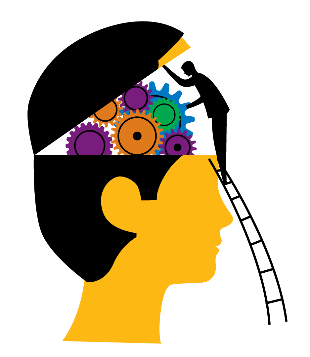 PandemicA global outbreak of a virus.WHOWorld Health Organization. An agency of the United Nations specializing in international public health.Social DistanceMaintaining significant distance between others to lower the likelihood of the spread of disease. Usually between 3 and 6 feet.VaccineA vaccine helps the body’s immune system to recognize and fight pathogens like viruses or bacteria, which then keeps us safe from the diseases they cause.ImmunizationThe process whereby a person is made immune or resistant to an infectious disease, typically by the administration of a vaccine.